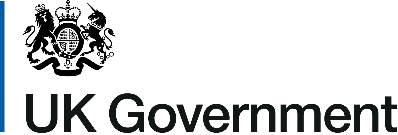 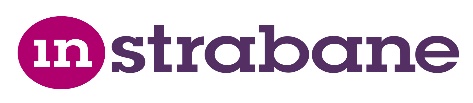 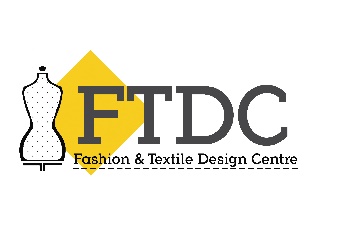 ‘RE:IMAGINE’ Pop Up Shop OpportunityApplication Form Please read the guidelines provided carefully prior to completing the application formPlease note that all applicants must be available to pitch on Thursday 3rd February, 2022 should you be successful at application stage.Phase 2 of the application process is specifically targeted at more established local businesses that have been through Go for It Programme and are willing to or have completed the Business Innovation & Growth Programme.Before submitting an application, you must confirm you are committed to the overall management of the retail space as detailed below:Terms and conditions for Foyleside Shopping Centre: Successful applications will be expected to work as part of a co-operative (on a rota basis) at least 3 days per week during shopping centre opening times and will only use the space for the agreed purposes defined in the letter of offer.I agree to the above terms and conditions:YesNoSECTION 1Business Name Contact NameAddressTelephone: Mobile:Website:Social media handles:Email:Date business started:SECTION 2Please provide an overview of your business and product you intend to sell.  Please ensure to include details such as:Overview of product – Innovation, USP…Prices of product(s) and pictures (to be attached as appendices – Maximum 2 A4 pages).Previous experience of Pop Up shops is not necessary, however if you have experience of trading at similar type pop up shops/events, and/or selling through other channels such as websites, Etsy, Instagram please provide detail. Please demonstrate how your business employs sustainability practices (e.g. environmentally friendly, local sourcing of materials etc.), as well as what sustainable measures you will implement at the pop up shop (e.g. no single use plastic / reusable packaging).Please detail your sales method and demonstrate your ability to carry and replenish stock. Any other relevant information to support your application.40% (1000 words max)Please provide a description of the market opportunity (e.g. who is your customer /size of market and how you propose to target customers etc).  20% (500 words max)How will you use the opportunity to develop your business over the next 12 months? 20% (500 words max)How will your business impact positively on the economy of Derry & Strabane? 10% (500 words max)What inspired you to start your own business? 10% (500 words max)SECTION 3 - ChecklistWould you like to receive further information on Fashion & Textile Design Centre & Council business initiatives?Yes No Information contained within this application will be considered by Derry City and Strabane District Council & The Fashion & Textile Design Centre.DeclarationI ______________________________ [print name] hereby apply for consideration to the RE;IMAGINE initiative being delivered as part of the Start Up Accelerator Programme and I declare that all information contained in this application is correct. I understand that information contained within this application will be used to assess eligibility and will be treated confidentially.Signed ___________________________                                  Date ____________Closing date for receipt of applications12.00 Noon on 17th January, 2022**Applications received after this date/ time will not be accepted**Applicants must be available for pitching session on: Thursday 3rd February, 2022Application forms can be returned by email to:Fashion & Textile Design Centre Deirdre Williams:info@fashionanddesignhub.comTo be eligible for consideration you must confirm that you meet the following criteria:YesNoI am over 16 years old and not in full time education.I will be working a minimum of 16 hours per week in my business.I am willing to/ currently going through/ or have completed the Busines Innovation & Growth Programme through DCSDCI  have commenced trading/ will commence trading by February 2022I have attached an appendix detailing my product range and pricing I am committed to the day to day management of the space as outlined in the application form.I have registered / or will register as self-employed/ sole trader or establish a limited company.I have no criminal record, current bankruptcy or current debt charges.I am a resident/ located within the Derry City and Strabane District Council area I confirm that I am willing to participate in promotional activities (online/ offline) associated with the Pop Up Shop Programme